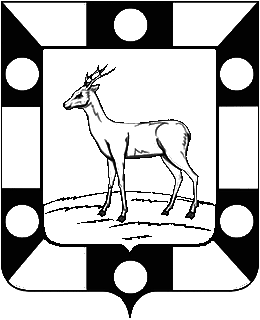 Собрание Представителей городского поселения Петра Дубравамуниципального района Волжский Самарской областиЧетвертого созыва    РЕШЕНИЕ 08.04.2022 		                                                                                                         № 97О внесении изменений в решение Собрания Представителей городского поселения Петра Дубрава муниципального района Волжский Самарской области от 26.09.2017 № 78         «О Порядке размещения сведений о доходах, расходах, об имуществе и обязательствах имущественного характера лиц, замещающих муниципальные должности, муниципальных служащих и членов их семей на официальном сайте городского поселения Петра Дубрава и предоставления этих сведений общероссийским средствам массовой информации для опубликования»В соответствии с Федеральным законом от 06.10.2003 № 131-ФЗ «Об общих принципах организации местного самоуправления в Российской Федерации», Федеральным законом от 25.12.2008 № 273-ФЗ «О противодействии коррупции», руководствуясь Уставом городского поселения Петра Дубрава муниципального района Волжский Самарской области, Собрание Представителей городского поселения Петра Дубрава муниципального района Волжский Самарской области РЕШИЛО:          1.Во исполнение протеста прокуратуры Волжского района Самарской области от 01.03.2022 года № 07-03-2022/Прдн52-22-227  внести в решение Собрания Представителей городского поселения Петра Дубрава муниципального района Волжский Самарской области от 26.09.2017 № 78 «О Порядке размещения сведений о доходах, расходах, об имуществе и обязательствах имущественного характера лиц, замещающих муниципальные должности, муниципальных служащих и членов их семей на официальном сайте городского поселения Петра Дубрава и предоставления этих сведений общероссийским средствам массовой информации для опубликования» (далее – Решение) следующие изменения:       подпункт г) пункта 2  Порядка размещения сведений о доходах, расходах, об имуществе и обязательствах имущественного характера лиц, замещающих муниципальные должности, муниципальных служащих и членов их семей на официальном сайте городского поселения Петра Дубрава и предоставления этих сведений общероссийским средствам массовой информации для опубликования,  после слов «капиталах организаций),» дополнить словосочетанием: «цифровых финансовых активов, цифровой валюты», далее по тексту.2. Опубликовать настоящее решение в печатном средстве информации г.п. Петра Дубрава «Голос Дубравы» и разместить на официальном сайте Администрации городского поселения Петра Дубрава в сети «Интернет».3. Настоящее решение вступает в силу со дня его официального опубликования.Председатель Собрания Представителейгородского поселения Петра Дубрава                                                          Л.Н.ЛарюшинаГлава городского поселения Петра Дубрава                                                                                             В.А.Крашенинников